Расписание уроков для 1 класса на 12.05-22.05.2020 г.МАТЕМАТИКАРУССКИЙ ЯЗЫКЛИТЕРАТУРНОЕ ЧТЕНИЕОКРУЖАЮЩИЙ МИРИЗОФИЗИЧЕСКАЯ КУЛЬТУРАдатаТема урокаЗадачи урокаСодержание урокаЗадания на отметку12.05.Вычитание с переходом через десяток 11- ...Повторить приёмы  вычитания  с переходом через десяток. Учебник стр. 82Видеоурок https://resh.edu.ru/subject/lesson/5211/main/76937/Чтобы вычесть из числа 11, 12, 13, нужно сначала вычесть столько, чтобы получить 10, а затем из 10 вычесть оставшиеся единицы.Выучить таблицу вычитания стр. 82№1 (устно), №2.13.05.Вычитание с переходом через десяток 12- ...Повторить приёмы  вычитания  с переходом через десяток. Учебник стр. 83Видеоурок https://resh.edu.ru/subject/lesson/5211/main/76937/Реши:
10 - 5, 11 - 3, 9 - 7, 12 - 6, 13 - 5, 10 - 7, 6 - 1, 11 - 8, 12 - 4.Выучить таблицу вычитания стр. 83№1,3 №2 (устно), 14.05.Вычитание с переходом через десяток 13- ...Повторить приёмы  вычитания  с переходом через десяток.   1.  Учебник стр. 84  2.  Видеоурок https://resh.edu.ru/subject/lesson/5211/main/76937/
  3.  Реши:
10 - 5, 11 - 3, 9 - 7, 12 - 6, 13 - 5, 10 - 7, 6 - 1, 11 - 8, 12 - 4.Выучить таблицу вычитания стр. 84№1,218.05.Вычитание с переходом через десяток 14- ...Повторить приёмы  вычитания  с переходом через десяток.   1.  Учебник стр. 85  2.  Видеоурок https://resh.edu.ru/subject/lesson/4199/main/82253/
  3.  Реши:
Выучить таблицу вычитания стр. 85№1,219.05Вычитание с переходом через десяток 15- ...Повторить приёмы  вычитания  с переходом через десяток.   1.  Учебник стр. 86  2.  Видеоурок https://resh.edu.ru/subject/lesson/4199/main/82253/
  3.  Реши:
Выучить таблицу вычитания стр. 86№1,220.05.Вычитание с переходом через десяток 16- ...Повторить приёмы  вычитания  с переходом через десяток.   1.  Учебник стр. 87  2.  Видеоурок https://resh.edu.ru/subject/lesson/4199/main/82253/
  3.  Реши:
Выучить таблицу вычитания стр. 87№1,222.05.Вычитание с переходом через десяток 17- ..., 18-...Повторить приёмы  вычитания  с переходом через десяток.   1.  Учебник стр. 88  2.  Видеоурок https://resh.edu.ru/subject/lesson/5212/main/162138/
  3.  Реши:
Выучить таблицу вычитания стр. 88№1,2.датаТема урокаЗадачи урокаСодержание урокаЗадания на отметку12.05.Правописание парных согласных звуков на конце слова.запомнить правила правописания букв парных по глухости-звонкости согласных звуков в корне слова.Учебник стр.96-97 Видеоурок  https://resh.edu.ru/subject/lesson/3582/start/141522/Правило стр. 97Стр.97, упр.9 13.05Правописание парных согласных звуков на конце слова.запомнить правила правописания букв парных по глухости-звонкости согласных звуков в корне слова.Учебник стр. 98-99Видеоурок https://resh.edu.ru/subject/lesson/3582/start/141522/Правило стр.98.Стр.98, упр.1114.05Шипящие согласные звукипополнить знания детей о твердости – мягкости согласных звуков: [ж], [ш] – всегда твердые; [ч'],[щ'] – всегда мягкие.Учебник стр.104-106Видеоурок  https://www.youtube.com/watch?v=EIrVW0iVmZYСтр.105, упр.3 15.05Буквосочетание чк, чт, чн.Повторить  правила написания слов с буквосочетаниями ЧК, ЧН, ЧТ.1. Учебник стр. 110-1142. видеоурок https://resh.edu.ru/subject/lesson/4223/main/129974/Стр.111 упр.318.05Буквосочетания жи-ши, ча-ща, чу-щууточнить знания учащихся о написании слов с сочетаниями жи – ши, ча – ща, чу –щу и других изученных правилах письма; формировать умение правильного написания слов с буквосочетаниями жи – ши, ча – ща, чу –щу.1. Учебник стр. 115-1202. Видеоурок https://resh.edu.ru/subject/lesson/3722/main/285254/Правило стр.116Упр.4 стр.11719.05Заглавная буква в словахПознакомить учеников с правилом употребления заглавной буквы в именах собственных и актуализировать способность к использованию изученного   правила   на письме.1. Учебник стр122-1282. видеоурок https://www.youtube.com/watch?v=ngUYOz8Bi-g3.упр.5 стр 124 УстноУпр.10 стр.12720.05Заглавная буква в словахПознакомить учеников с правилом употребления заглавной буквы в именах собственных и актуализировать способность к использованию изученного   правила   на письме.1. Учебник стр122-1282. видеоурок https://www.youtube.com/watch?v=ngUYOz8Bi-g3.упр.4 стр 124 УстноУпр.11 стр.12721.05Повторение изученного материалаобобщение и закрепление знаний по русскому языку за1 класс;  развитие орфографической зоркости;  развитие формирования интереса к изучению родного языка.1. Учебник стр 130-1312. Видеоурок https://resh.edu.ru/subject/lesson/6252/main/129062/Упр.2 стр.13022.05Повторение изученного материалаобобщение и закрепление знаний по русскому языку за1 класс;  развитие орфографической зоркости;  развитие формирования интереса к изучению родного языка.1. Учебник стр 131-1332. Видеоурок https://resh.edu.ru/subject/lesson/6252/main/129062/3. "Проверь себя" стр.133Упр.5 стр.132датаТема урокаЗадачи урокаСодержание урокаЗадания на отметку12.05С. Маршак Хороший день. М. Пляцковский Сердитый Буль. Ю.Энтин Про дружбу.познакомиться с произведением
 М. Пляцковского «Сердитый дог Буль», стихотворением Ю.Энтина «Про дружбу»Учебник стр. 43-49.Видеоурок  https://www.youtube.com/watch?v=1qnVS5f_MsYВыр.чит.стр.4913.05Д. Тихомиров. Мальчики и лягушки. Находка познакомить с произведениями Д. Тихомирова «Мальчики и лягушки», «Находка»; обучать правильному, выразительному чтению; развивать умения прогнозировать содержание произведения, понимать мысли автора, анализировать текст и делить его на части, творческие способности, речь, память, мышление; воспитывать уважение и внимательное отношение к другим людям.Учебник стр.50-51.Видеоурок https://kzclip.com/video/mnVRxaNdqHY/д-тихомиров-мальчики-и-лягушки.htmlВопросы стр. 51Читать стр.50-5114.05Обобщающий урок по теме "Я и мои друзья"обобщить знания по теме:«Я и мои друзья»; развивать речь, память, мышление, внимание, воображение; воспитывать в себе дружеские отношения, взаимовыручку, соучастие, сопереживание.Учебник стр.52-54Видеоурок https://resh.edu.ru/subject/lesson/4262/main/199591/Вопросы стр.5415.05С. Михалков. Трезор. Р.Сеф. Кто любит собак.познакомиться с произведениями С. Михалков. «Трезор». Р. Сеф. «Кто любит собак».1. Учебник стр. 57-592. видеоурок https://resh.edu.ru/subject/lesson/4177/main/286115/3. вопросы стр.58Вопросы стр.5919.05В. Осеева. Собака яростно лаялаПознакомиться с рассказом В. Осеевой «Собака яростно лаяла» и развивать умение пересказывать текст по плану и читать его по ролям.1. Учебник стр. 602. видеоурок https://www.youtube.com/watch?v=57WmbEfWF1UВопросы стр.6020.05И. Токманова Купите собаку. С. Михалков. Важный советсовершенствовать навык выразительного чтения и навык чтения целыми словами; воспитывать бережное отношение к природе, любовь к животным.1. Учебник стр. 62-642. Видеоурок  https://www.youtube.com/watch?v=es3OJejL5acВопросы стр.63,6421.05М Пляцковский. Цап-Цапыч. Г. Сапгир. Кошка.познакомить с произведениями М. Пляцковского «Цап Царапыч», Г.Сапгира «Кошка»; развивать умение прогнозировать текст; обучать выразительному чтению с опорой на знаки препинания;учить понимать характер героев; развивать воображение, речь, память; прививать любовь к животным.1 . Учебник стр. 65-672. видеоурок https://resh.edu.ru/subject/lesson/6465/start/141289/Вопросы 65,66,6722.05С. Лунин. Никого не обижай.познакомиться с произведениями В.Лунина «Никого не обижай».1. Учебник стр. 702. Видеоурок https://resh.edu.ru/subject/lesson/4057/conspect/195746/Вопросы стр. 70датаТема урокаЗадачи урокаСодержание урокаЗадания на отметку15.05Зачем нужны автомобили. автомобили в прошлом, настоящем и будущем.дать представление о назначении, устройстве и разнообразии автомобилей; развивать познавательный интерес к изучаемому предмету, умения анализировать, сравнивать и делать выводы на основании рассуждений; обогащать словарный запас учащихся, формировать умение составлять предложения на основе опорных слов;Учебник стр. 60-61Видеоурок  https://www.youtube.com/watch?v=ZapWPiYEIAIВопросы стр.6118.05Почему поезда такие длинныеПознакомить с видами, назначением и устройством поездов; формировать представления об устройстве и назначении железных дорог, о профессиях людей работающих в этой сфере; познакомить с историей развития железной дороги, назначением детской железной дороги. Развивать интерес к технике; развивать монологическую речь и фантазию, умение классифицировать, обобщать и делать выводы. Воспитывать уважение к профессиям родителей, патриотизм1.  учебник стр. 62-632. видеоурок https://www.youtube.com/watch?v=C4QKN8bYdm8Вопросы стр. 6322.05Зачем нужны самолеты? Самолеты в прошлом и теперь.познакомиться с видами самолётов, научиться их классифицировать в зависимости от их назначения, усвоить знание основных составных частей самолёта.1. Учебник стр. 66-672.  видеоурок https://www.youtube.com/watch?v=iRC2T4HuE4kВопросы стр.67датаТема урокаЗадачи урокаСодержание урокаЗадания на отметку13.05Здравствуй лето! Создание композиции.уточнение и закрепление признаков лета в живой и неживой природе, создать у детей эмоциональный отклик на явления природы, развивать эстетическое восприятие, учить передавать красоту цветов, их строение, поощрять творческую инициативу детей в воплощении замысла, формировать навыки экологически грамотного поведения в природе. Учебник стр.102-106.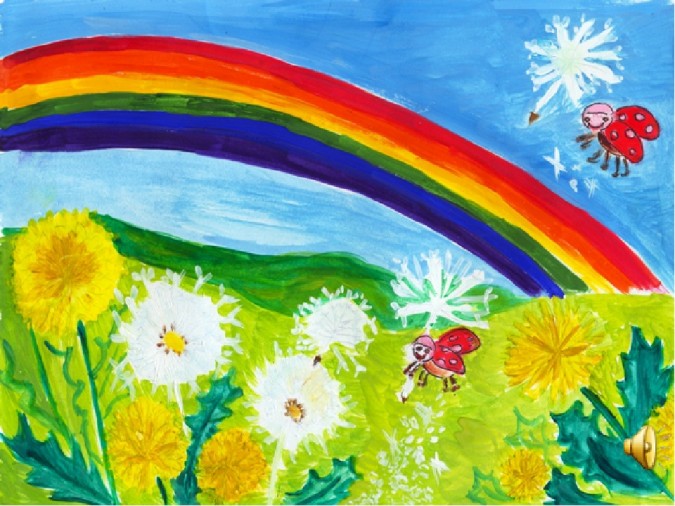 20.05Обобщающий урок по теме "изображение, украшение, постройка"закрепить умение представлять и создавать образ на примере весны с использованием различных изобразительных средств для любования красотой природы и результатами своего художественного творчества.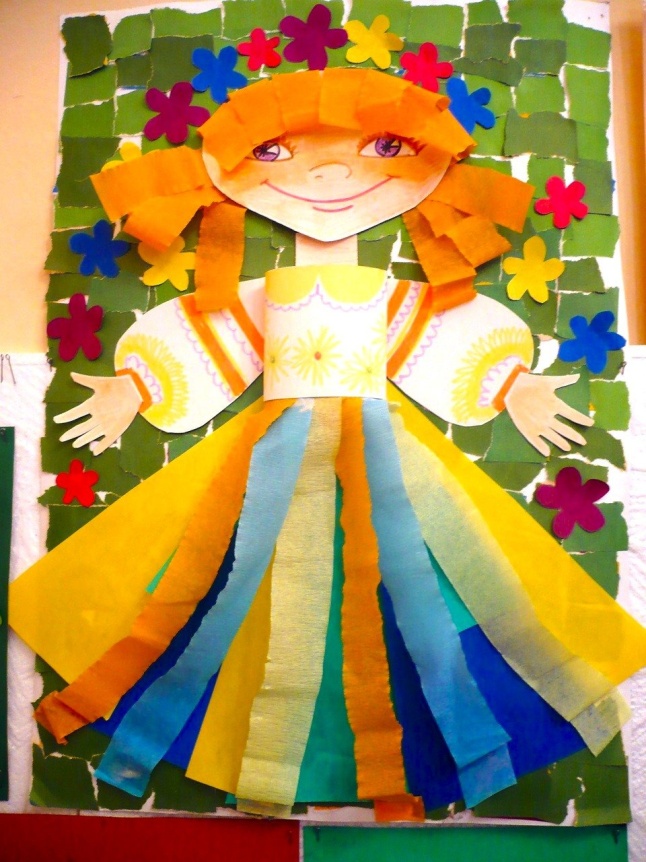 поделкадатаТема урокаЗадачи урокаСодержание урокаЗадания на отметку13.05.Комплекс ОРУразвивать скорость качества, координационные способности и быстроту реакции; развивать двигательную активность детей.Оздоровительные: укрепить мышцы голени и стопы, учить правильному восстановлению дыхания.КОМПЛЕКС ОРУ С МЯЧОМВидеоурокhttps://resh.edu.ru/subject/lesson/4191/conspect/223620/Вращение скакалки. Сложите скакалку вдвое, вращайте её сначала правой рукой справа от себя, а потом левой рукой слева от себя.Правила выполнения упражнений со скакалкой:скакалку вращать вперёд с одноимённого бока;смотреть вперёд, а не на скакалку;скакалка должна касаться пола, для этого согните руку в локтевом суставе.Вращение скакалки с прыжками на двух ногах. Сложите скакалку вдвое. Вращайте её кистью руки и одновременно подпрыгивайте на месте на двух ногах. Во время прыжка скакалка должна коснуться пола, а во время приземления – быть над головой. Выполняйте данное упражнение для правой и левой руки.Вращение скакалки с прыжками поочередно на правой и левой ноге. Сложите скакалку вдвое. Вращайте её кистью руки и одновременно подпрыгивайте поочередно на одной и на другой ноге. При каждом прыжке скакалка должна касаться пола. Выполняйте данное упражнение для правой и левой руки.Прыжки через скакалку на месте на двух ногах. Возьмите один конец скакалки в правую руку, другой – в левую. Проверьте длину скакалки: встаньте на середину скакалки и потяните за ручки вверх. Скакалка не должна быть выше уровня плеч. Держите скакалку на уровне пояса. Выполняйте прыжок вверх на двух ногах, одновременно вращая скакалку. Во время прыжка скакалка должна касаться пола, а во время приземления – быть над головой. При прыжке отталкивайтесь подушечками пальцев ног, немного сгибая колени при отталкивании, держите спину ровно.Прыжки через скакалку на месте поочередно на правой и левой ноге. Выполняйте прыжки через скакалку, но подпрыгивайте уже не двумя ногами вместе, а поочередно сначала на одной ноге, потом на другой. Постепенно увеличивайте темп упражнения.15.05.Комплекс ОРУТот же18.05.Комплекс ОРУТот же20.05Комплекс ОРУТот же22.05Комплекс ОРУТот же